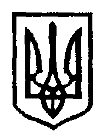 У К Р А Ї Н АЧернiвецька мiська радаУ П Р А В Л І Н Н Я     О С В І Т Ивул. Героїв Майдану, .Чернівці, 58029 тел./факс (0372) 53-30-87,  E-mail: osvitacv@gmail.com  Код ЄДРПОУ №02147345НАКАЗ  07.11.2017                                                                                          № 453Про внесення змін до наказу від 05.10.2017 № 393 З метою забезпечення якісного проведення конкурсу для учнів 10-11 класів “How English reveals my personality” та з огляду на перенесення другого етапу Всеукраїнської олімпіади з англійської мовиНАКАЗУЮ:Внести до наказу управління освіти Чернівецької міської ради від 05.10.2017 № 393 «Про проведення міського конкурсу для учнів 10-11 класів “How English reveals my personality”» такі зміни :Затвердити склад журі конкурсу “How English Reveals my personality” (Додаток)Пункт 4.3. Дата та умови проведення: Провести другий етап конкурсу 28 листопада в Чернівецькій гімназії № 7. Оголосити переможців першого етапу конкурсу до 25 листопада 2017 року.Покласти контроль за виконанням наказу на заступника начальника управління, начальника відділу загальної середньої освіти управління освіти Кузьміну О.Л.Заступник начальника, начальник відділу загальної середньої освіти                                                  О. Л. КузьмінаВиконавець:методист ММЦ                                                                       О. М. Яківчик                                                                                            Додаток до наказу управління освіти                                                                                                                      Чернівецької міської ради                                                                                                                          від 07.11.2017  №453СКЛАД ЖУРІ КОНКУРСУ ДЛЯ УЧНІВ 10-11 КЛАСІВ “HOW ENGLISH REVEALS MY PERSONALITY”Кузьміна Олена Леонідівна,	   заступник  начальника, начальник відділу 	                                            загальної середньої освіти управління                                                            освіти міської ради (голова журі);Єсипенко Надія Григорівна,          професор, доктор філологічних наук,                                                                                            завідувач кафедри комунікативної                                                              лінгвістики та перекладу (за згодою);Бялик Василь Дмитрович,           доктор філологічних наук, професор,         завідувач кафедри комунікативної              лінгвістики та перекладу (за згодою);Микитюк Тетяна Василівна,       керівник інформаційного центру «Вікно в                                                            Америку», завідувач відділу документами        іноземними мовами Чернівецької обласної         наукової бібліотеки ім. М. Івасюка (за         згодою);Кортні Бауер,                                 волонтер Корпусу Миру (за згодою).